	REGULATORY REFORM (HOUSING ASSISTANCE) (ENGLAND & WALES) ORDER 2002
HOUSING GRANTS, CONSTRUCTION AND REGENREATION ACT 1996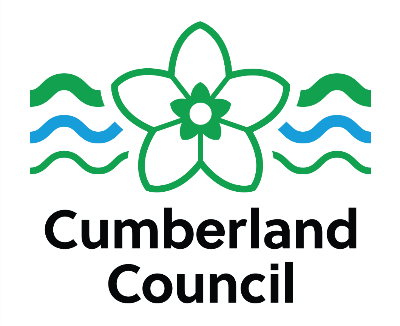 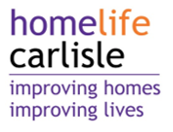  Discretionary Housing Grant andEnergy Efficiency MeasuresApplicationPlease complete this form and return it to :- homelife@cumberland.gov.uk (preferred) or Homelife Carlisle HIA, Cumberland Council, Civic Centre, Carlisle, CA3 8QGApplicant’s Details:Name(s): Address:Postcode: Phone/Mobile:Applicant 2 Mobile: Email:Applicant 2 Email:Date of Birth:Applicant 2 DOB: How many adults are in your household? How many children are in your household?  	   Ages of children: Is anyone in your household pregnant? How did you hear about our service?Word of mouth        Website        Letter through post         Radio       Used service before Referral    Who informed you:Tenure:Owner Occupier  	Private Tenant* 	 Social Housing* 	 Other – specifyLandlord details or additional information:*Work that your landlord is responsible for may not be covered by a Discretionary Housing Grant.  If you are a tenant please contact the HIA for advice before applying.Property:What type of property is your home?Bungalow       Detached house               Flat           Semi-detached       Terrace  What is your current main heating?Eligibility – please complete all sections, you may not need to meet all criteria to qualify for fundingHealth:Do you, or anyone in your household, have any of the following health or medical conditions:Arthritis (Osteo & Rheumatoid requiring regular treatment & review)Cancer									Cardiovascular disease (e.g. Heart Disease or Stroke) 		Diabetes								Mental illness and receiving treatment 				Dementia		 						Respiratory Disease (e.g. COPD, Emphysema, severe Asthma)	Other (specify below)							Additional health information (optional)    Please give details of who to contact if you would like us to discuss the work with someone other than yourself:Are you currently in hospital or have you been in the last 7 days? Yes                 No   If yes, please confirm which, hospital, ward and date admitted:  Do you have a blue badge?    Yes               No Please provide documentary evidence (e.g. a letter from a health professional, prescription or similar). Benefits:Do you, or anyone in your household, receive any of the following benefits:	Personal Independence Payment (PIP)/Disability Living Allowance (DLA))	Attendance Allowance	Employment Support Allowance (ESA). Please state if Income or Contribution based?	Industrial Injuries Disablement Benefit	Carers Allowance	Pension Credit.  Please state if Savings or guaranteed?	Universal Credit	Tax Credits (working or child)	Council Tax Reduction (NOT single person discount)	Other (please specify)	Currently in the process of applying for benefits (please specify)Space for more benefit information:Income and Savings:(Please provide evidence such a wage slips or benefit/pension award letter)How much is you rent or mortgage per annum? (Please provide evidence such as mortgage statement)Do you, or a member of your household, own other property or capital assets? (If yes, please provide evidence of capital value) Do you and your partner/other household members (if applicable) have COMBINED savings and capital of:Less than £16k 			£16k-£23.5k				Over £23,500 (please provide evidence such as 2 months bank statements)Please provide recent documentary evidence of your income (including benefits) and savings.Measures Requested(*) An Electrical Installation Condition report may be required before any works are carried out. Remedial work identified in the report and essential for safety must be carried out without delay to remove the risks.If you are eligible for an energy efficiency measure under a government funded scheme such as ECO or Sustainable Warmth, you may be referred to a suitable provider depending on the circumstances and the suitable measures highlighted under PAS2035:2019 may vary from those applied for.It is the applicant’s responsibility to ensure that any relevant planning permission or building control consent is obtained before the works start. No works shall be carried out without formal grant approval and no retrospective applications will be considered. Please note the grants are discretionary. 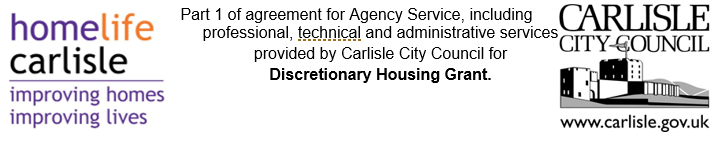 I/we being the legal occupiers of the Property authorise and instruct Carlisle City Council’s Home Improvement Agency, Homelife Carlisle, to act on my behalf to provide the following services:~ Prepare a schedule of works and obtain any necessary specialist reports~ Obtain competitive estimates from contractors selected by the HIA ~ Obtain details from the Land Registry to confirm ownership of the Property~ Assist with the application process to secure Discretionary Housing Grants funding~ Subject to the approval of funding instruct the selected contractor(s) to carry out the agreed work and make all necessary payments directly to the contractor(s)I/we understand that:Grant funding can only be paid for work that has been carried out to the Property. If I/we prevent the contractor(s) from completing the agreed work, no payment will be made and I/we will be liable for any sums owed to the contractor.I/we agree that in the event of the grant application being successful I/we agree that the grant shall include the amount indicated below (as varied from time to time) as a contribution to the cost of the Council to provide the service. The charge will be based on the charging levels as agreed from time to time by the Council for each financial year.Please ensure that the details on this form are true as it may invalidate your grant application if they are not. The Council reserves the right to cancel the grant application or reclaim any monies paid at any time based on false or misleading information provided by you during the application process. If the grant was paid based on false or misleading information The Council may decide to register any monies paid as an indefinite local land charge on your property. If you have any queries about this form please contact Emma Bishop on 01228 817443 or write to us at: Homelife Carlisle HIA, Carlisle City Council, Civic Centre, Carlisle, CA3 8QG or Email: homelife@carlisle.gov.ukHome Improvement Agency fees inclusive of VAT (usually paid using grant funding at no cost to applicant if eligible):FOR DISCRETIONARY HOUSING GRANTS ONLY. NOT APPLICABLE TO SUSTAINABLE WARMTH GRANTS:I/we certify that I/we intend to live in the qualifying property as my/our only or main residence throughout the grant condition period (10 years) or for such shorter period as my/our health and other relevant circumstances permit.Any grant of £5,000 or over which The Council decides has added value to the property will be registered as a local land charge. If I/we dispose of the Property within 10 years of completion of the Grant works I/we agree to repay to the Council, the amount of any Grant in excess of £5,000 inclusive of VAT and fees. (For example; a grant of £6,000 would require a £1000 repayment.) DATA PROTECTION PRIVACY NOTICERegulatory Services of Carlisle City Council are committed to ensuring that your information is used appropriately. We will use your information for the purpose of providing you with a service. The full Privacy Notice which explains how your information is handled can be viewed at: : https://www.carlisle.gov.uk/Privacy-Statement/Regulatory-Services-PrivacyStatement. We will take appropriate steps to ensure your information is secure, and we will only make it available to those who have a right to see it. Subject to the details contained within the Privacy Notice you have the right to withdraw consent at any time and you also have the right to access the information we hold about you. You can request this, seek further information or guidance, or make a complaint by writing to the Data Protection Officer : Civic Centre, Carlisle, Cumbria, CA3 8QG or Emailing: dataprotection@carlisle.gov.ukYou have asked Carlisle City Council’s Home Improvement Agency, Homelife Carlisle, to arrange for grant-funded work to be carried out. In order to process the grant application The Council may need to provide information about you to other council departments, external organisations and companies.This privacy statement is to make you aware that we may need to share your personal and/or sensitive information that you provide to us in the application including with the following:HEALTH PROFESSIONALS, SOCIAL SERVICES, OCCUPATIONAL THERAPISTS OR TRUSTED ASSESSORS. These may be employed by NHS, Cumbria County Council or private consultants. For certain equipment or measures a recommendation from a professional may be required.OTHER INTERNAL DEPARTMENTS such as Revenues and Benefits, Building Control, Planning, Housing, Environmental health, Benefit Advice Service.EXTERNAL ORGANISATIONS dealing with other grants such as charitable grant providers, Foundations Independent Living Trust and organisations dealing with government schemes such as ECO providers, Ofgem and delivery partners of central and local government home energy schemes such as the Energy Company Obligation and Renewable Heat Incentive, . This information may include your welfare benefit entitlement. Our data sharing agreement with ECO suppliers and our ‘Statement of Intent’ for ECO flexible eligibility scheme can be found: https://www.carlisle.gov.uk/ homelifeTHE DEPARTMENT FOR BUSINESS, ENERGY AND INDUSTRIAL STRATEGY (BEIS) and its contractors for delivery, administration and evaluation of the Sustainable Warmth Grant Scheme, statistical, research and fraud prevention purposes. Your personal data may also be shared with other Government departments where necessary. Personal data shared with BEIS will be stored on our IT infrastructure and may therefore also be shared with our data processors Microsoft and Amazon Web Services. As personal data shared with BEIS will be stored on our IT infrastructure, and may be shared with our data processors Microsoft and Amazon Web Services, your data may be transferred and stored securely outside the UK and European Economic Area. Where that is the case it will be subject to equivalent legal protection through the use of Model Contract Clauses.PRIVATE BUILDING CONTRACTORS AND CONSULTANT SURVEYORS who have been approved by the Council to carry out grant work. OTHERS WITH AN INTEREST IN THE PROPERTY for example your housing association, leasehold management company, landlord or and individual or company who shares ownership of the propertyThe Local Authority is an independent controller for the personal data. For any information shared with BEIS, BEIS will also become an independent controller on receipt of any personal data shared with them.The legal basis for processing your personal data is a Public task: Processing is necessary for the performance of a task carried out in the public interest. The specific public task is the delivery, administration, and evaluation of, as well as statistical, research and fraud prevention purposes relating to, the Sustainable Warmth Scheme, a government funded scheme aiming to raise the energy efficiency of low energy performance homes (especially those rated at EPC Band E, F or G). The Government funding is provided to Local Authorities who set up arrangements for consumer engagement and the delivery of installations in homes. Also the public task is the performance of functions under s.31 of the Local Government Act 2003, the duty to ensure public money is used responsibly and functions under fuel poverty and climate change legislation.Please note that to restrict data sharing may prevent us from sharing sufficient information to process the grant application and supply the service you require.  We never sell your data to third parties or use it for marketing purposes without your consent.Carlisle City Council has a duty to protect the public funds it administers and accordingly may use the information you have you have provided for the prevention and detection of fraud. It may also share this information with law enforcement agencies and other bodies responsible for auditing or administering public funds for these purposes.STORAGE OF INFORMATIONTo help you we need to store information about you. Your information will be retained for a minimum period of six years from the date of your last contact with Homelife Carlisle Home Improvement Agency and ten years if the grant is registered as a land charge. Please contact us if you wish to obtain a copy of your information.Full details of The City Council’s Housing Assistance Policy can be found on The City Council website: www.carlisle.gov.uk/homelife. The Council’s statutory duty to carry out data processing for grant applications is derived from the following pieces of legislation: Regulatory Reform (Housing Assistance) (England & Wales) Order 2002 and Housing Grants, Construction And Regeneration Act 1996For Sustainable Warmth Grants only your personal data will be stored securely by BEIS for a maximum period of 25 years following the close of the Scheme. BEIS may choose to store anonymised data beyond this period. You can contact the BEIS Data Protection Officer at: BEIS Data Protection Officer , BEIS, 1 Victoria Street, London, SW1H 0ET, Email: dataprotection@beis.gov.ukPlease read the statement below and sign if you agree to the terms of the grant application:I/We authorise Homelife Carlisle Home Improvement Agency, Carlisle City Council to share and obtain personal/sensitive information about me. (Only personal and not sensitive data is expected to be shared with BEIS for the purposes of Sustainable Warmth grants).I/we understand that Carlisle City Council may choose to audit applicant’s eligibility and request evidence of income and/or vulnerability. I/we give consent for a land registry check to be made to confirm ownership or discuss with my landlord as required. I authorise the Local Authority to make checks with the City Council’s Council Tax or Benefits Department, DWP or HMRC to verify the information I have provided above.I/We authorise Homelife Carlisle Home Improvement Agency, Carlisle City Council, to contact, receive and give information to third parties from whom, or to whom, we refer or signpost to, in order to ascertain the progress and outcome of any referral and to help speed up the application process.I/We understand that this may require the disclosure of some of my personal details to the third party or for the agency to disclose information. I/We authorise Homelife Carlisle that information given, either from a referring agency, or to an agency that I have agreed to be referred to, may share relevant information including any supporting documentation regarding my financial circumstances, welfare benefit entitlement, housing information and health.I/we, the householder/s, understand that the agreement to install measures is between this household and the Approved Contractor and not Carlisle City Council. By making this application we cannot guarantee that the application will be successful and the final decision whether to award a Grant will be made by Carlisle City Council.I/we, the householder/s, hereby confirm all the information provided on this form to be correct Householder/s Signatures (Typed name or photo e-signature)Address of Property:To assist in the administration of the Sustainable Warmth scheme the Local Authority would like to process your personal data in order for the Local Authority, BEIS or their appointed contractors to contact you to participate in further research and evaluation activities. Do you consent to the Local Authority administering the scheme, BEIS, or their appointed contractors, using your provided contact details to recontact you for the purpose of research and evaluation related to the installation received under the scheme? Your consent is not required for the installation to take place. You have the right to withdraw consent at any time by contacting Carlisle City Council, or BEIS, using the contact details provided in the privacy notices.Yes     No Are you a person from abroad who may be subject to the habitual residence test OR subject to immigration control OR Have you come to live in the UK within the last five years? YesNoAre you a member of staff or closely related to anyone who is employed by Carlisle City Council? If so, who?YesNoHow many bedrooms does your property have?When was the property built?Are you aware of any asbestos in the property? Give detailsDo you have any textured coatings (e.g. artex).   If so, where?Are you aware of any hazards or potentially dangerous structures? Give detailsWhen was your boiler last serviced?Is your property connected to mains gas?        Gas boiler & radiators		  Gas warm air central heating		  LPG gas boiler & radiators  Electric storage heaters   Plug in electric heaters  Other electric heating (please state)  Solid fuel boiler and radiators  Oil boiler & radiators  Gas or electric fires only  Air Source Heat Pump  Ground source heat pump  Other (specify)NameAnnual Net Income  (inc. benefits)Annual Gross income (Inc. benefits)Resident 1££Resident 2££Resident 3££Resident 4££Total££Details e.g. Location, Fuel Type or QuantityHeatingFirst time central heatingReplacement boilerLow carbon heating (e.g. renewables)Heating controlsHeating repair (specify)Boiler or fire serviceExtra radiators or fireInsulationLoft – specify top up or first timeCavity Wall External Wall Internal Wall or Room-in-Roof (specify)UnderfloorDraught-proofing (specify locations)Single to double glazingSafety and WellbeingKey-safe (please specify at least 4 digits which can include numbers 0-9 and/or letters A or B)One Off CleanHouse clearanceWindow/door securityElectrical Safety (*)Private water supply or replacing lead pipeworkAsbestos removalGas safety checkMeasures for dementia (specify)Measures for hospital discharge (specify)OtherRoof repairsDampBuilding repairs (specify)Other (specify)Discretionary Grants (less than £500) 2022-2024Discretionary Grants 2022-2024General Agency fees Admin. fee: £75.00 
Handyperson admin fee: £90 per case plus handyperson hourly rates
Key Safe: £90.00 per case plus handyperson charge of £20Admin fee:£627.00 Additional quotes from contractors within same grant: £371.00 For other schemes: 15% of net cost of workHome Visits & surveys: £82.44 Applications assistance:£82.44 per hour (usually 2 hours)Householder 1Householder 2 or Property owner (if different from householder 1) Name: Name: Signature:Signature Date: Date: 